KOŽA - 22. 5. 2020Vse naše telo pokriva koža. Prek kože prihajajo v naše možgane različna sporočila iz okolja. NALOGE KOŽE:varuje celotno telo pred zunanjimi vplivivaruje nas pred škodljivimi sončnimi žarkiv koži nastaja vitamin D, ki preprečuje rahitisz znojenjem uravnava telesno temperaturo (drobne odprtinice – pore)omogoča izmenjavo vode in solipreko kože zaznavamo občutke za tip, bolečino, pritisk, temperaturoPreko kože je mogoče v telo vsrkati različne zdravilne učinke, ki nam lahko pomagajo (geli, kreme, tekočine, …). Ali veš?Površina kože odraslega človeka meri približno dva kvadratna metra in tehta dva kilograma in pol.Barva človeške kože je odvisna od treh barvil v telesu. Zato govorimo o beli, črni, rumeni in rdeči barvi kože.Dlake, lasje in ptičje perje so izrastki kože.Kaj je albinizem? (snežno beli lasje, bela polt, rdečkaste oči)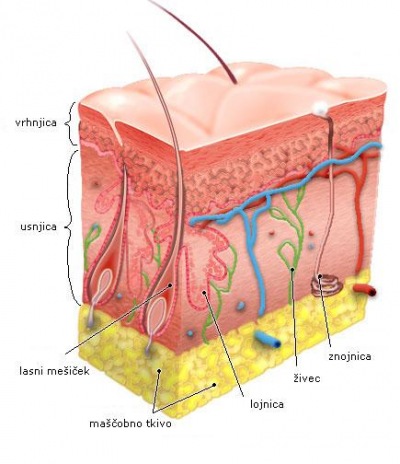                             zgradba        kožeKaj je to?Če odrgnjena je koža,tale reč hudo skeli.Črko V pred njo pritakni,pa se v ptico spremeni.________________Opiši, kako utrjuješ in neguješ kožo._________________________________________________________________ _________________________________________________________________ Kako pogosto se tuširaš in kopaš?_________________________________________________________________